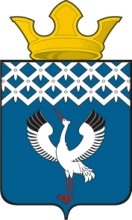 Российская ФедерацияСвердловская область Глава муниципального образования Байкаловского сельского поселенияРАСПОРЯЖЕНИЕот 14.04.2017г.   № 48/од - рс. БайкаловоО внесении изменений в распоряжение Главы муниципального образования Байкаловского сельского поселения от 03.04.2017 г. №42/од-р «О проведении  массового мероприятия – праздника Пасхи Христовой на территории муниципального образования Байкаловского сельского поселения» В целях обеспечения  антитеррористической защищенности населения в период проведения массового мероприятия   Пасхи Христовой – с 15.04.2017г. по 16.04.2017 года:ПОСТАНОВЛЯЮ:1.Ограничить движение автомобильного транспорта по ул. Революции от ул. Мальгина до ул. Революции , 21.2. Запретить остановку транспортных средств по ул.Мальгина на участке от ул.Революции до ул.Советской. 3.Настоящее Распоряжение подлежит размещению на официальном сайте администрации  муниципального образования Байкаловского сельского поселения www.bsposelenie.ru.4.Направить копию настоящего распоряжения в ММО МВД России «Байкаловский» и отдел по мобилизационной работе ГО и ЧС администрации Байкаловский муниципальный район.5.Контроль исполнения настоящего Распоряжения оставляю за собой. Глава муниципального образования  Байкаловского  сельского  поселения                                                  Д.В.Лыжин  